Cause No. ________________________________________________________					IN THE JUSTICE COURT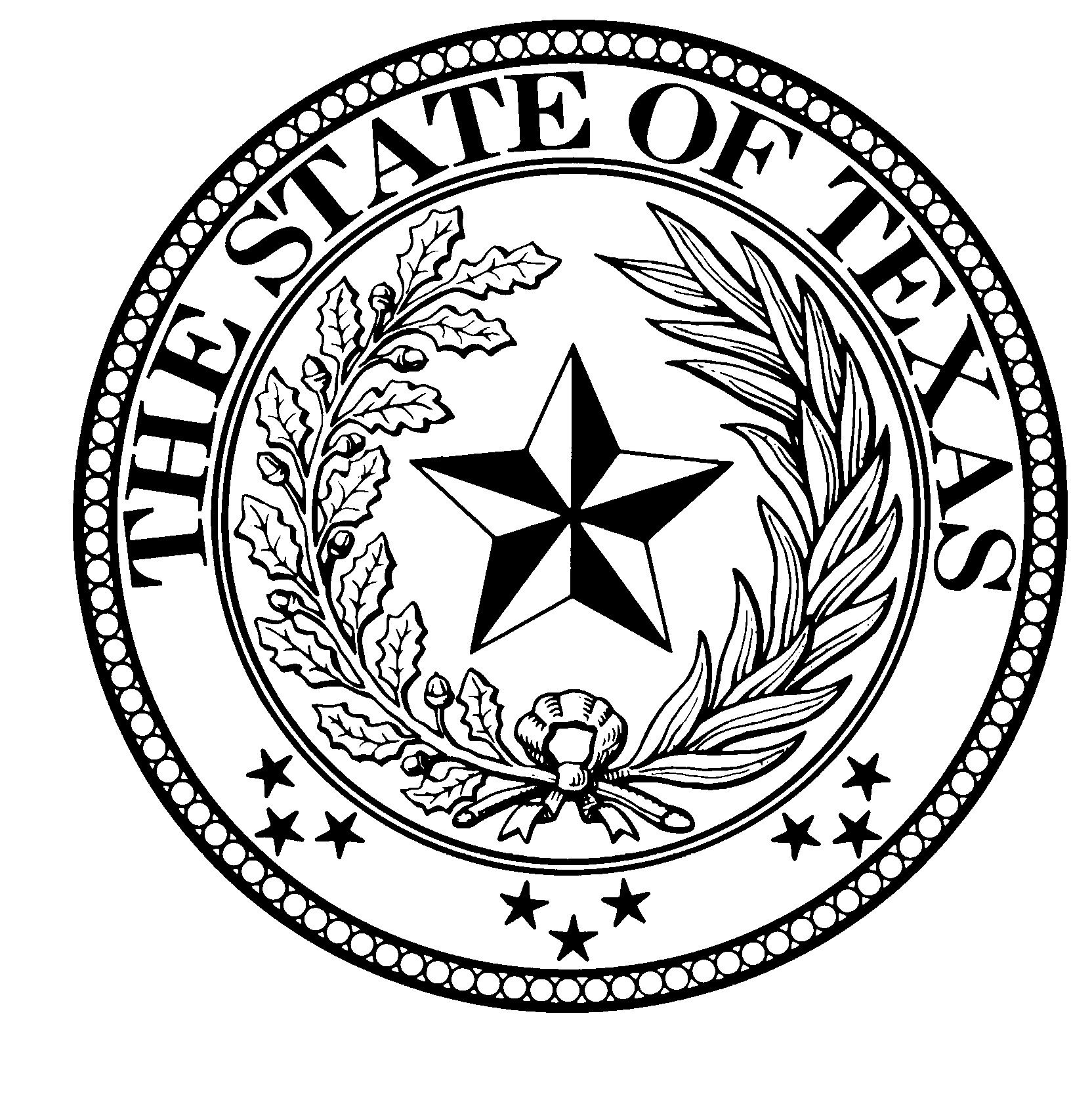 VS.										PRECINCT ONE, PLACE ONE____________________________________					WASHINGTON COUNTY, TEXASAFFIDAVIT OF MILITARY STATUS OF DEFENDANT(S)Before me the undersigned notary or clerk of the Justice Court, on this day personally appeared the undersigned affiant whose identity is known to me.  After I administered an oath to such affiant, he or she upon oath and under penalty of perjury (fine and /or up to one year in jail), stated the following:My name is (print name):__________________________________________________________________________I am (check one) _____ the Plaintiff or ____ an authorized agent of the plaintiff in the case described at the top left of this page.  I am capable of making this affidavit.  The facts stated in the affidavit are within my personal knowledge and are true and correct.(Check or fill in as applicable)_____1. No defendant in this case is one active duty in the U. S. military (Army, Navy, Air Force, Marines, Coast Guard or National Guard).  The facts on which I base my conclusion are as follows:_________________________________________________________________________________________________________________________________________________________________________________________________________2. Defendant {insert name(s)} _____________________________________________________________________is on active duty in the U. S. military._____3. The defendant named in paragraph 2 above ____ has or ____ has not been deployed by the U.S. military to a foreign country or been given orders for change of permanent duty station._____4. Plaintiff and the undersigned (if the undersigned is acting as an agent of plaintiff) are not able to determine whether any defendant is in the U. S. Military._____5.	 Plaintiff and the undersigned (if the undersigned is acting as an agent of plaintiff) are not able to determine whether any defendant  is in the U.S. military has been deployed to a foreign county or been given orders for change of permanent duty station._____6. Defendant (insert names)_____________________________________________________________________Has signed, while on active duty, a separate written waiver or a written lease containing a waiver of his or her rights under the U.S. Servicemember’s Civil Relief Act of 2003.  https://www.dmdc.osd.mil/scra/owa/home							_________________________________________________							Signature of AffiantSWORN TO and SUBSCRIBED	 BEFORE ME BY ____________________On _______________________20____.							_________________________________________________							Signature of Notary Public or Clerk